Особенности применения ЕНС при проведении мероприятий налогового контроляОплата доначисленных сумм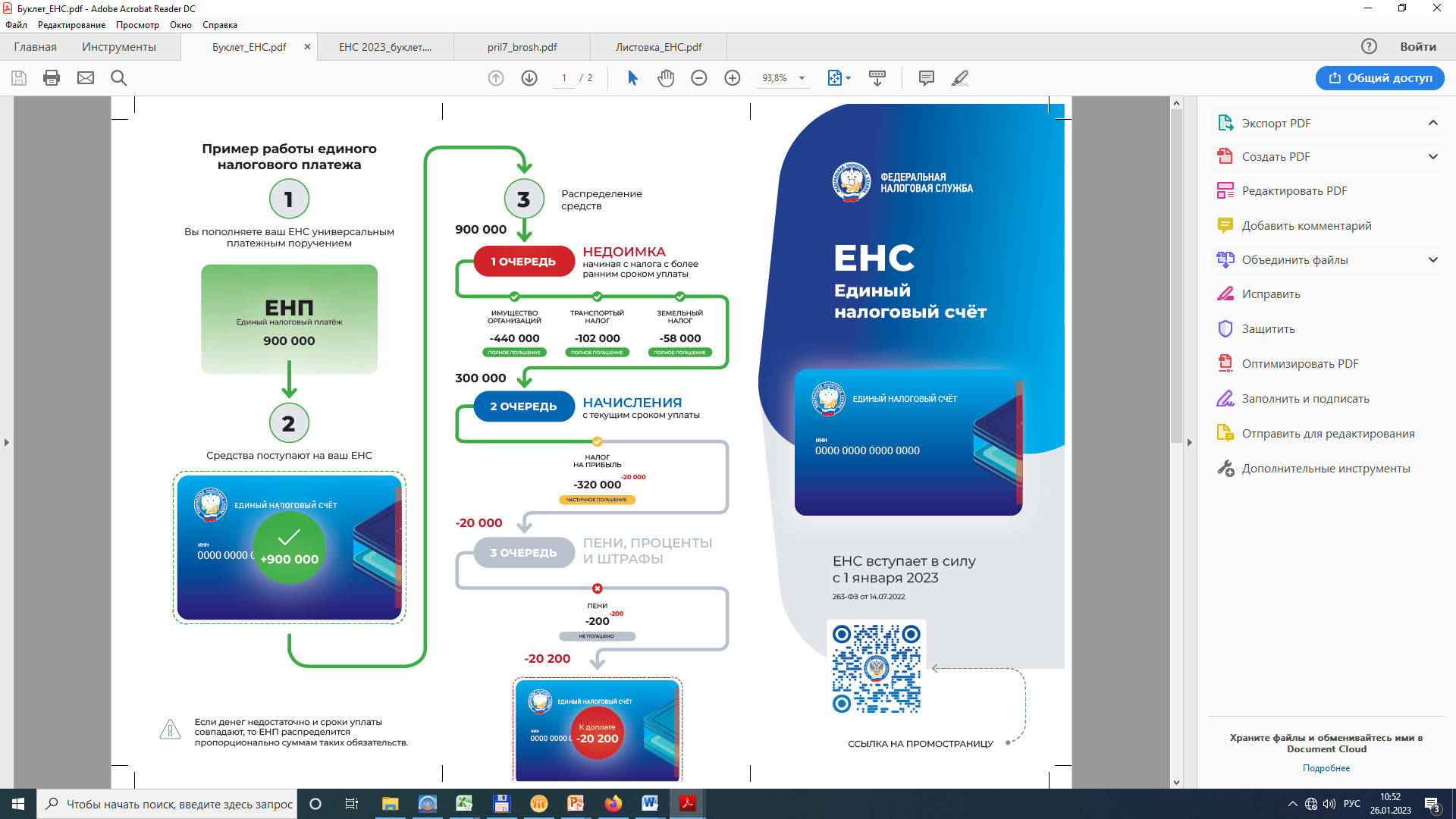 Если денег недостаточно и сроки уплаты совпадают, то ЕНП распределится пропорционально суммам таких обязательств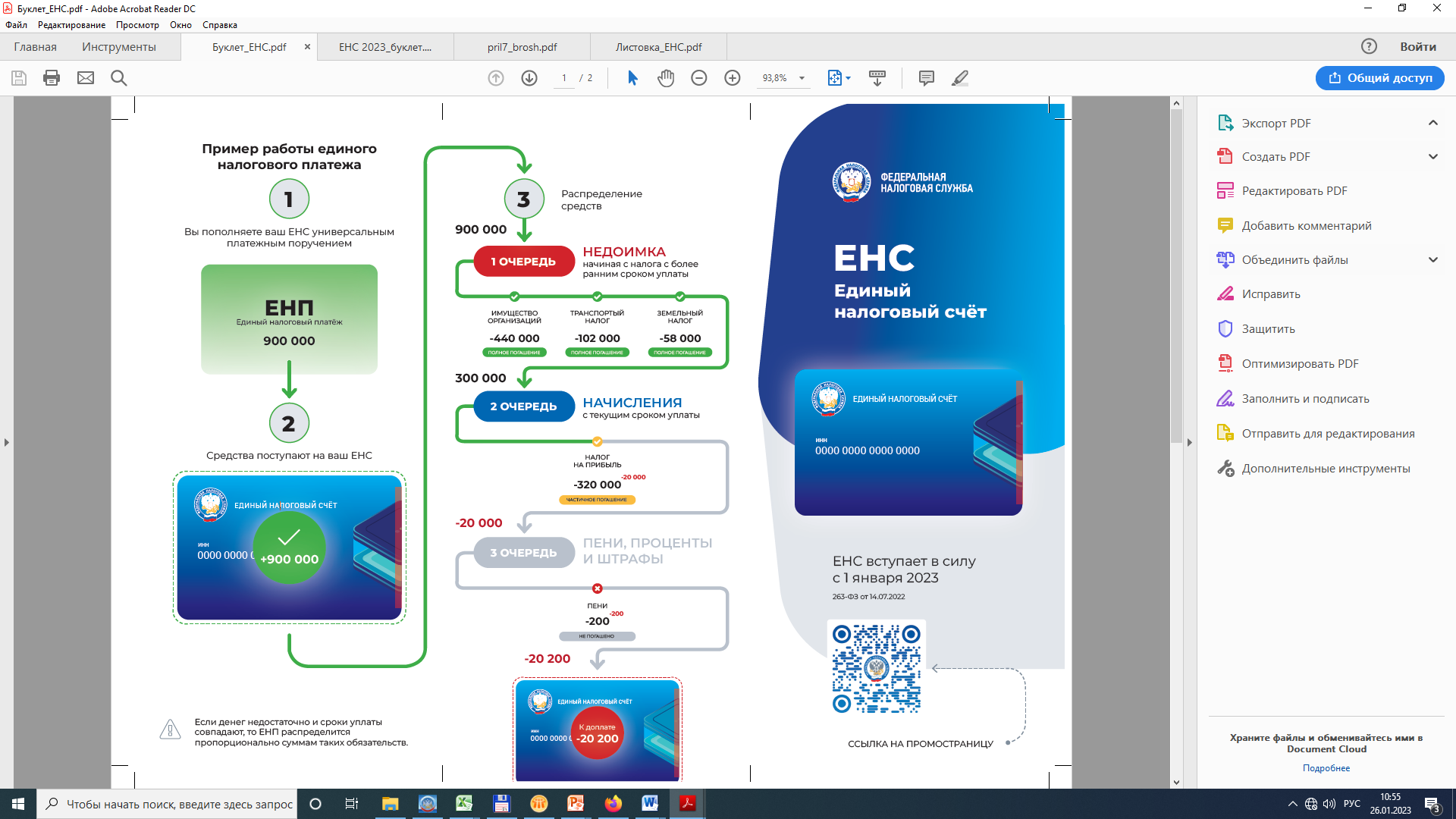 ВОПРОС-ОТВЕТВозможно ли посредством ЕНП налогоплательщику погасить сумму задолженности по налоговым проверкам при наличии недоимки с более ранней датой ее выявления?Определение принадлежности ЕНП осуществляется строго в соответствии с правилами, установленными положениями статьи 45 НК РФ. Погасить сумму задолженности по налоговой проверке при наличии недоимки с более ранней датой ее выявления невозможно.Почему в акте (решении) по результатам налоговых проверок отсутствует сумма доначисленной пени?Расчет пени исключен из акта (решения) по результатам налоговой проверки в связи с централизованным учетом обязательств по уплате пени в отдельной карточке налоговых обязательств ЕНС. С 01.01.2023  пеня начисляется в общем порядке на отрицательное сальдо ЕНСКуда оплачивать сумму пени? Отдельного КБК для пени нет. Задолженность по пене погашается путем распределения средств, числящихся на ЕНП.Как минимизировать риски не уплаты текущих обязательств при доначислении сумм по результатам налоговых проверок?Направление заявления о предоставлении отсрочки (рассрочки) в рамках ст.64 НК РФ до вступления в законную силу решения по проверке.При обжаловании результатов налоговой проверки возможно принятие обеспечительных мер в судебном порядке.Как будет учитываться уплата налога перед подачей уточненной налоговой декларации налогоплательщиком во избежание применения штрафных санкций, предусмотренных НК РФ?Налогоплательщик освобождается от ответственности, если у плательщика на момент предоставления уточненной налоговой декларации имеется положительное сальдо ЕНС в размере, соответствующем недостающей сумме налога и соответствующих ей пеней (пп. 1 п. 4 ст. 81 НК РФ).